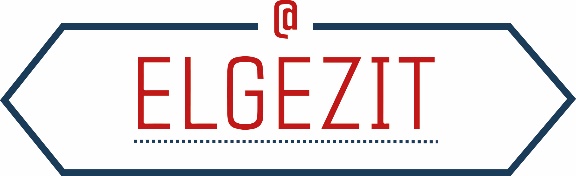 ОФ «Элгезит Медиа», 720040, г. Бишкек, ул. Ибраимова, 68А     e-mail: info@elgezit.kg , тел.: (0999) 062-688БАННЕРЫНовостные материалы Материалы партий размещаются в специальном блоке «Выборы 2020» на главной странице Elgezit.kgВ индивидуальном порядке существует система скидок и бонусов Все цены указаны с учетом всех налогов и сборов, предусмотренных законодательством КР.№Размер, рх РасположениеЦена за 1 месяц, с. 11080х100Все страницы, над "шапкой". В ротации 2 баннера7500021080x185Главная страница под "шапкой" 650003328x328Главная, в правой колонке 50 0004770x80Внутренние, под новостью, горизонтальный 25 0005250х250Внутренние, в правой колонке45 000Периодичность выхода и примерное количество материаловРазмещение только на сайте, сомСайт + аккаунты в соцсетях, сом1 новость 30 00045 0004 новости за период агитацию110 000160 00010 новостей за период агитации285 000400 00020 новостей за период агитации455 000750 00030 новостей за период агитации600 0001 100 00050 новостей за период агитации 800 0001 400 000PR-СТАТЬИ НазваниеСтоимость за единицу, сомИнтервью (текстовое, видео) 55 000Имиджевая статья (видео) о компании – 40 тысяч сомов.45 000Подраздел на сайте, посвященный конкретной партии100 000Тесты, опросы, карточки  35 000 сом Статья с мультимедиа (инфографика, таймлайны и другое) 60 000 сом Лонгриды (5 дней на сайте) 70 000 сомКруглый стол 50 000 сом Интервью в студии100 000 сом Репортаж с мероприятия (текст, видео, прямой эфир) с одной камерой  100 000 сом Дополнительные услуги Привлечение журналиста 15%Темный фон заголовка 3000 сом Поднятие новости 2000 сом 